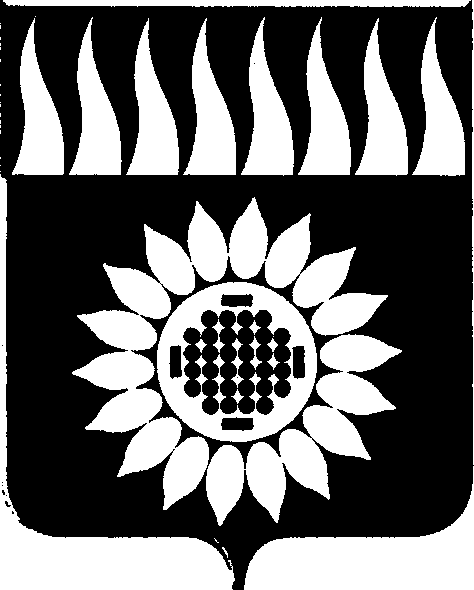 ГОРОДСКОЙ ОКРУГ ЗАРЕЧНЫЙД У М Ашестой  созыв____________________________________________________________ДВАДЦАТЬ ДЕВЯТОЕ ОЧЕРЕДНОЕ ЗАСЕДАНИЕР Е Ш Е Н И Е29.03.2018 г. № 33-Р  О внесении изменений в Регламент Думы городского округа Заречный               Рассмотрев решение комиссии по местному самоуправлению Думы городского округа Заречный орт 22.01.2018г. № МС-6 «Об аккредитации журналистов СМИ при органах местного самоуправления городского округа Заречный»,                Дума решила:       1. Внести в Регламент Думы городского округа Заречный, утвержденный решением Думы от 25.08.2016г. № 110-Р (с изменениями от 24.11.2016г. № 56-Р) следующее изменение:       - в третьем дефисе пункта 18 статьи 4 исключить слово «аккредитованные».       2. Опубликовать настоящее решение в установленном порядке и разместить на официальном сайте городского округа Заречный.Председатель Думы городского округа                                В.Н. БоярскихГлава городского округа                                                         А.В. Захарцев